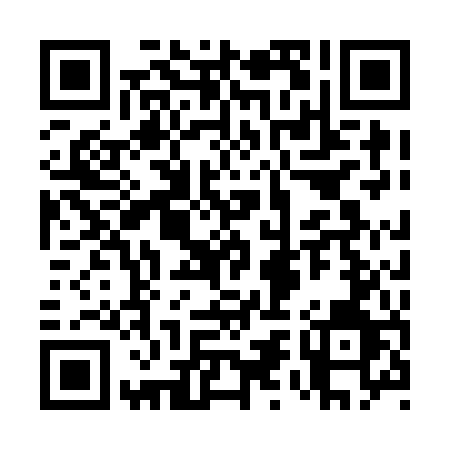 Prayer times for Club-Val-Joli, Quebec, CanadaMon 1 Jul 2024 - Wed 31 Jul 2024High Latitude Method: Angle Based RulePrayer Calculation Method: Islamic Society of North AmericaAsar Calculation Method: HanafiPrayer times provided by https://www.salahtimes.comDateDayFajrSunriseDhuhrAsrMaghribIsha1Mon3:025:0412:566:208:4710:492Tue3:035:0512:566:208:4710:483Wed3:045:0512:566:208:4710:484Thu3:055:0612:566:208:4610:475Fri3:065:0712:566:208:4610:466Sat3:075:0712:576:208:4510:457Sun3:095:0812:576:208:4510:448Mon3:105:0912:576:208:4510:439Tue3:115:1012:576:198:4410:4210Wed3:135:1112:576:198:4310:4111Thu3:145:1212:576:198:4310:4012Fri3:165:1212:576:188:4210:3813Sat3:175:1312:586:188:4110:3714Sun3:195:1412:586:188:4110:3615Mon3:205:1512:586:178:4010:3416Tue3:225:1612:586:178:3910:3317Wed3:245:1712:586:178:3810:3118Thu3:255:1812:586:168:3710:3019Fri3:275:1912:586:168:3610:2820Sat3:295:2012:586:158:3510:2721Sun3:315:2112:586:158:3410:2522Mon3:325:2212:586:148:3310:2323Tue3:345:2412:586:138:3210:2124Wed3:365:2512:586:138:3110:2025Thu3:385:2612:586:128:3010:1826Fri3:405:2712:586:118:2910:1627Sat3:415:2812:586:118:2810:1428Sun3:435:2912:586:108:2710:1229Mon3:455:3012:586:098:2510:1030Tue3:475:3212:586:098:2410:0831Wed3:495:3312:586:088:2310:06